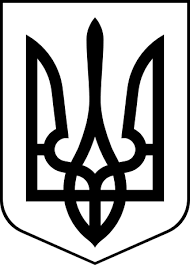 ЗДОЛБУНІВСЬКА МІСЬКА РАДАРІВНЕНСЬКОГО РАЙОНУ РІВНЕНСЬКОЇ ОБЛАСТІ                                                       восьме скликанняР І Ш Е Н Н Явід 02 листопада 2021 року 							                    № 864Про надання дозволу громадянці Беседюк  Маргариті Костянтинівні на розроблення проекту землеустрою щодо відведення земельної ділянки у власність для індивідуального садівництва (на території садівничого-городнього товариства «Мічурінець») за межами села Орестів, за рахунок земель запасуЗдолбунівської міської територіальної громадиКеруючись статтями 12, 35, 116, 118, 121, 125, 126 Земельного кодексу України,  статтею 26 Закону України «Про місцеве самоврядування в Україні», розглянувши заяву громадянки Беседюк Маргарити Костянтинівни про надання дозволу на виготовлення проекту із земелеустрою щодо відведення земельної ділянки у власність для індивідуального садівництва за межами села Орестів на території Здолбунівської міської територіальної громади, враховуючи пропозицію постійної комісії з питань містобудування, земельних відносин та охорони навколишнього середовища, міська радаВ И Р І Ш И Л А:1. Дати дозвіл  громадянці Беседюк Маргариті Костянтинівні, яка зареєстрована в місті Рівне по вулиці Набережна, 4  квартира 64 на розроблення проекту землеустрою щодо відведення земельної ділянки  у власність орієнтовною площею 0,11 гектара, для індивідуального садівництва (на території садівничого-городнього товариства «Мічурінець») за межами села Орестів, за рахунок земель запасу Здолбунівської міської територіальної громади.2. Громадянці Беседюк Маргариті Костянтинівні розробити проект із землеустрою щодо відведення земельної  ділянки  у власність в одній із землевпорядних організацій, які мають відповідні дозволи (ліцензії) на виконання цих видів робіт та  представити на розгляд та затвердження чергової сесії міської ради.3. Контроль за виконанням даного рішення покласти на постійну комісію з питань містобудування, земельних відносин та охорони навколишнього середовища (голова Українець А.Ю.), а організацію його виконання на  заступника міського голови з питань діяльності виконавчих органів ради Сосюка Ю.П.Секретар міської ради                                                                Валентина КАПІТУЛА